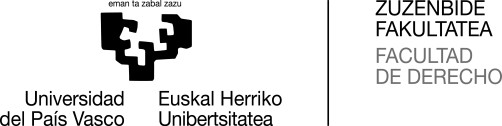 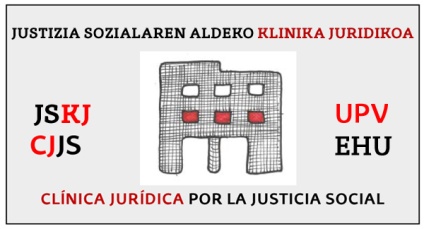 DATA ETA SINADURA  FECHA Y FIRMAESKAERA INPRIMAKIA, IKASLEEK GrAL, MAL ETA PRAKTIKAK EGITEARI BEGIRA JUSTIZIA SOZIALAREN ALDEKO KLINIKA JURIDIKOAN PARTE HARTZEA ESKATZEKO.IZENA EMATEKO EPEA: URRIAREN 2ra ARTEIMPRESO DE SOLICITUD DE PARTICIPACIÓN DEL ALUMNADO EN LA CLINICA JURIDICA POR LA JUSTICIA SOCIAL PARA LA REALIZACIÓN DE PRÁCTICAS, TFG Y TFM.PLAZO DE PRESENTACIÓN: HASTA EL 2 DE OCTUBREIzen-abizenak Nombre y apellidos NAN DNIHelbideaDomicilioTelefono zenbakia Número de teléfonoIkasketak (Zuzenbide/Kriminologia)Estudios (Derecho/ Criminologia)Jarduera  (PRAKTIKAK/GrAL/MAL) Actividad ( PRÁCTICAS/ TFG/TFM) Helbide elektronikoa Dirección de correo electrónico ESKABIDEARI BABESA EMATEKO AURKEZTEN DIREN DOKUMENTUEN ZERRENDAZerrenda erantsitako dokumentuan dago, eskabidearen e-mailean.RELACIÓN DE DOCUMENTOS QUE SE APORTAN PARA APOYAR LA SOLICITUDSe incluye relación en documento adjunto en el e mail de la solicitudEskaerak eta dokumentazioa honako helbidera bidali: zuzenbide.fak.klinikajuridikoa@ehu.es Dituzuen zalantzak argitzeko ere e-mail bera erabil dezakezu.Las solicitudes y la documentación se entregarán en la siguiente dirección: clinicajuridica.fac.derecho@ehu.eusPara aclarar cualquier duda podéis dirigiros asimismo a dicha dirección electrónica